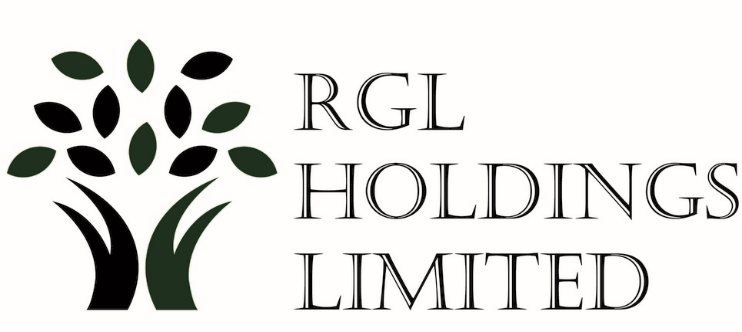 Virtual Assistant position in KaunasJob description
A closely held family holding company and private equity firm with a portfolio of diverse start up and established businesses across different industries in Asia and Europe is seeking a talented and proactive Virtual assistant. You will specialize in supporting senior-level management clients. This position requires to serve in a remote capacity as the client’s indispensable partner, challenged with the task of enabling them to do what only they can do.Key attributes: Extremely self-motivated – you need to manage your own time and be self-disciplined in order to get things doneProactive and resourceful problem solver – when in doubt, Google it!Great attention to detailsAbility to work in a virtual teamTech savvy (Dropbox, MS Office, Google Docs, CRMs, etc.) and if you don’t know it, are you willing to learn it?Have excellent English skills (written and spoken)Bachelor’s Degree preferredWilling to do entry level bookkeeping, work hard, and learnWe offerOpportunity to work with one of Asia’s most innovative companies Join our youthful and professional expanding teamInvaluable international experience
Confidentiality is guaranteed. Full-time and part-time candidates will be considered. Please send your CV and cover letter in English to vilija@rglcompanies.com